Morning LetterDear   Case, Makayla, Jillian and Wyatt, Emma,    Haddie, and   River, Good   day!  How   are   you   today?  Today   is   Terrific Tuesday,   November 9, 2021.It   is   a   _(describe the weather)_ day  out.I   like   the   pictures   you   sent   to   me.Our   words   for   the   week   are   like, little, love.  (can you find some letters and words you know in this letter?)Did   you   like   your   little   treats?You   are   the   helper   for   the day.  Be  a  good  little  helper!   I  miss  you.  Have   a   good   day.     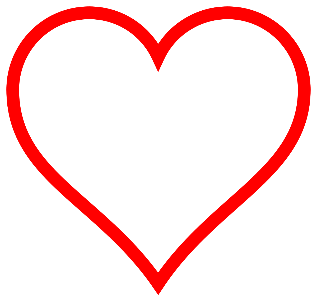 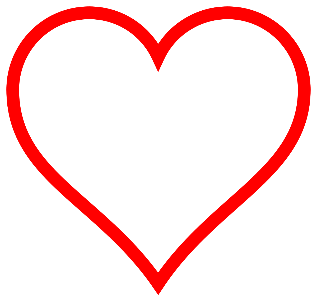 Love    Mrs. Craig